Al Dirigente Scolastico Istituto Comprensivo dell’I.C. Terme Vigliatore RICHIESTA CONNESSIONE INTERNET (Comune di Terme Vigliatore)
Il sottoscritto_____________________________________________ nato a ___________________ il ___________________________, residente in via _________________________ n. _________ numero documento identità __________________rilasciato da ______________________ in data ______________________, con la presente chiede di poter fruire dell’installazione della connessione Internet per le attività didattiche a distanza. A tal fine dichiara, consapevole delle responsabilità penali e degli effetti amministrativi derivanti dalla falsità in atti e dalle dichiarazioni mendaci (artt. 45-46-75-76 del DPR 445/2000):
• di essere genitore (o tutore) del/dei seguenti studenti dell’Istituto Comprensivo Terme Vigliatore. _______________________________, nato a___________il _________________frequentante la classe ______________ 2. _______________________________, nato a___________il _________________frequentante la classe ______________
_______________________________________________________________________________________ 
In fede _________________
(è possibile stampare il modulo, compilarlo e sottoscriverlo, farne la scansione o anche una foto ed inviarla via email. Per chi opta per la scrittura del testo nell’email è fondamentale che non manchi nessuno dei dati richiesti. Diversamente, la richiesta non sarà presa in considerazione) 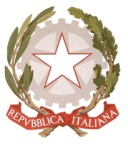 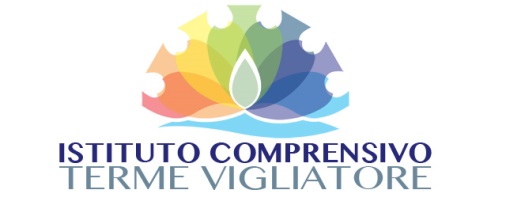 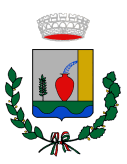 Viale delle Terme, 5 - 98050 Terme Vigliatore (ME)Tel. 090 9781254 – Fax 090 9783472Cod. Meccanografico MEIC85700X – C.F. 83001910831PEO: meic85700x@istruzione.it  – PEC: meic85700x@pec.istruzione.it  -Sito WEB: www.ictermevigliatore.edu.itViale delle Terme, 5 - 98050 Terme Vigliatore (ME)Tel. 090 9781254 – Fax 090 9783472Cod. Meccanografico MEIC85700X – C.F. 83001910831PEO: meic85700x@istruzione.it  – PEC: meic85700x@pec.istruzione.it  -Sito WEB: www.ictermevigliatore.edu.itViale delle Terme, 5 - 98050 Terme Vigliatore (ME)Tel. 090 9781254 – Fax 090 9783472Cod. Meccanografico MEIC85700X – C.F. 83001910831PEO: meic85700x@istruzione.it  – PEC: meic85700x@pec.istruzione.it  -Sito WEB: www.ictermevigliatore.edu.it